全国科普工作先进工作者推荐表姓    名                孙立南                   所在单位  中国科学院紫金山天文台青岛观象台                     填报时间：2020年 03月03日填  表  说  明此表是上报全国科普工作先进集体和先进工作者评选表彰工作小组进行审批的推荐表。一、用签字笔填写或打印，字迹要工整清晰；二、姓名必须准确，工作单位填写全称，不要简化，数字统一用阿拉伯数字，籍贯填写xx省（自治区、直辖市）xx市（县）； 三、职务、职称要按照国家有关规定详细填写；四、拟授予荣誉称号名称统一填写“全国科普工作先进工作者”；五、何时何地受过何种奖励中的奖励是指所获省部级以上（含）奖项；六、工作简历从大中专院校毕业或参加工作填起；七、主要事迹力求简明，重点突出。打印字体要使用仿宋四号字；八、此表一式六份，A4纸大小。姓名姓名孙立南孙立南孙立南孙立南性别性别女女女民族民族汉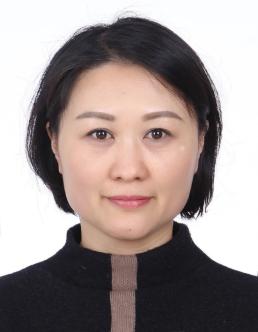 出生年月出生年月1973.101973.101973.101973.10籍贯籍贯山东省青岛市山东省青岛市山东省青岛市政治面貌政治面貌致公党员身份证号身份证号370202197310163024370202197310163024370202197310163024370202197310163024370202197310163024370202197310163024370202197310163024参加工作时间参加工作时间参加工作时间1992.91992.9学历学历本科本科本科学位学位职称职称工程师工程师工作单位工作单位中国科学院紫金山天文台青岛观象台中国科学院紫金山天文台青岛观象台中国科学院紫金山天文台青岛观象台中国科学院紫金山天文台青岛观象台中国科学院紫金山天文台青岛观象台中国科学院紫金山天文台青岛观象台中国科学院紫金山天文台青岛观象台中国科学院紫金山天文台青岛观象台职务职务台长台长拟授予荣誉称号名称拟授予荣誉称号名称拟授予荣誉称号名称拟授予荣誉称号名称全国科普工作先进工作者全国科普工作先进工作者全国科普工作先进工作者全国科普工作先进工作者全国科普工作先进工作者全国科普工作先进工作者全国科普工作先进工作者全国科普工作先进工作者全国科普工作先进工作者全国科普工作先进工作者全国科普工作先进工作者何时何地受过何种奖惩何时何地受过何种奖惩何时何地受过何种奖惩何时何地受过何种奖惩全国十佳科技辅导员、中国天文学会科普先进工作者、中国自然博物馆学会优秀科普工作者、中国致公党山东省委“创先争优”优秀党员。全国十佳科技辅导员、中国天文学会科普先进工作者、中国自然博物馆学会优秀科普工作者、中国致公党山东省委“创先争优”优秀党员。全国十佳科技辅导员、中国天文学会科普先进工作者、中国自然博物馆学会优秀科普工作者、中国致公党山东省委“创先争优”优秀党员。全国十佳科技辅导员、中国天文学会科普先进工作者、中国自然博物馆学会优秀科普工作者、中国致公党山东省委“创先争优”优秀党员。全国十佳科技辅导员、中国天文学会科普先进工作者、中国自然博物馆学会优秀科普工作者、中国致公党山东省委“创先争优”优秀党员。全国十佳科技辅导员、中国天文学会科普先进工作者、中国自然博物馆学会优秀科普工作者、中国致公党山东省委“创先争优”优秀党员。全国十佳科技辅导员、中国天文学会科普先进工作者、中国自然博物馆学会优秀科普工作者、中国致公党山东省委“创先争优”优秀党员。全国十佳科技辅导员、中国天文学会科普先进工作者、中国自然博物馆学会优秀科普工作者、中国致公党山东省委“创先争优”优秀党员。全国十佳科技辅导员、中国天文学会科普先进工作者、中国自然博物馆学会优秀科普工作者、中国致公党山东省委“创先争优”优秀党员。全国十佳科技辅导员、中国天文学会科普先进工作者、中国自然博物馆学会优秀科普工作者、中国致公党山东省委“创先争优”优秀党员。全国十佳科技辅导员、中国天文学会科普先进工作者、中国自然博物馆学会优秀科普工作者、中国致公党山东省委“创先争优”优秀党员。工作简历1992.09-1999.12   青岛大学路小学  教师（期间：1994.09-1997.07  山东师范大学实用美术专业  大专毕业）2000.01-2006.12 中国科学院紫金山天文台青岛观象台  助理工程师（期间：2004.07-08  北京师范大学天文系 进修结业）2007.01至今    中国科学院紫金山天文台青岛观象台 台长、工程师（期间：2016.03-2018.06 山东师范大学汉语言文学专业  本科毕业）1992.09-1999.12   青岛大学路小学  教师（期间：1994.09-1997.07  山东师范大学实用美术专业  大专毕业）2000.01-2006.12 中国科学院紫金山天文台青岛观象台  助理工程师（期间：2004.07-08  北京师范大学天文系 进修结业）2007.01至今    中国科学院紫金山天文台青岛观象台 台长、工程师（期间：2016.03-2018.06 山东师范大学汉语言文学专业  本科毕业）1992.09-1999.12   青岛大学路小学  教师（期间：1994.09-1997.07  山东师范大学实用美术专业  大专毕业）2000.01-2006.12 中国科学院紫金山天文台青岛观象台  助理工程师（期间：2004.07-08  北京师范大学天文系 进修结业）2007.01至今    中国科学院紫金山天文台青岛观象台 台长、工程师（期间：2016.03-2018.06 山东师范大学汉语言文学专业  本科毕业）1992.09-1999.12   青岛大学路小学  教师（期间：1994.09-1997.07  山东师范大学实用美术专业  大专毕业）2000.01-2006.12 中国科学院紫金山天文台青岛观象台  助理工程师（期间：2004.07-08  北京师范大学天文系 进修结业）2007.01至今    中国科学院紫金山天文台青岛观象台 台长、工程师（期间：2016.03-2018.06 山东师范大学汉语言文学专业  本科毕业）1992.09-1999.12   青岛大学路小学  教师（期间：1994.09-1997.07  山东师范大学实用美术专业  大专毕业）2000.01-2006.12 中国科学院紫金山天文台青岛观象台  助理工程师（期间：2004.07-08  北京师范大学天文系 进修结业）2007.01至今    中国科学院紫金山天文台青岛观象台 台长、工程师（期间：2016.03-2018.06 山东师范大学汉语言文学专业  本科毕业）1992.09-1999.12   青岛大学路小学  教师（期间：1994.09-1997.07  山东师范大学实用美术专业  大专毕业）2000.01-2006.12 中国科学院紫金山天文台青岛观象台  助理工程师（期间：2004.07-08  北京师范大学天文系 进修结业）2007.01至今    中国科学院紫金山天文台青岛观象台 台长、工程师（期间：2016.03-2018.06 山东师范大学汉语言文学专业  本科毕业）1992.09-1999.12   青岛大学路小学  教师（期间：1994.09-1997.07  山东师范大学实用美术专业  大专毕业）2000.01-2006.12 中国科学院紫金山天文台青岛观象台  助理工程师（期间：2004.07-08  北京师范大学天文系 进修结业）2007.01至今    中国科学院紫金山天文台青岛观象台 台长、工程师（期间：2016.03-2018.06 山东师范大学汉语言文学专业  本科毕业）1992.09-1999.12   青岛大学路小学  教师（期间：1994.09-1997.07  山东师范大学实用美术专业  大专毕业）2000.01-2006.12 中国科学院紫金山天文台青岛观象台  助理工程师（期间：2004.07-08  北京师范大学天文系 进修结业）2007.01至今    中国科学院紫金山天文台青岛观象台 台长、工程师（期间：2016.03-2018.06 山东师范大学汉语言文学专业  本科毕业）1992.09-1999.12   青岛大学路小学  教师（期间：1994.09-1997.07  山东师范大学实用美术专业  大专毕业）2000.01-2006.12 中国科学院紫金山天文台青岛观象台  助理工程师（期间：2004.07-08  北京师范大学天文系 进修结业）2007.01至今    中国科学院紫金山天文台青岛观象台 台长、工程师（期间：2016.03-2018.06 山东师范大学汉语言文学专业  本科毕业）1992.09-1999.12   青岛大学路小学  教师（期间：1994.09-1997.07  山东师范大学实用美术专业  大专毕业）2000.01-2006.12 中国科学院紫金山天文台青岛观象台  助理工程师（期间：2004.07-08  北京师范大学天文系 进修结业）2007.01至今    中国科学院紫金山天文台青岛观象台 台长、工程师（期间：2016.03-2018.06 山东师范大学汉语言文学专业  本科毕业）1992.09-1999.12   青岛大学路小学  教师（期间：1994.09-1997.07  山东师范大学实用美术专业  大专毕业）2000.01-2006.12 中国科学院紫金山天文台青岛观象台  助理工程师（期间：2004.07-08  北京师范大学天文系 进修结业）2007.01至今    中国科学院紫金山天文台青岛观象台 台长、工程师（期间：2016.03-2018.06 山东师范大学汉语言文学专业  本科毕业）1992.09-1999.12   青岛大学路小学  教师（期间：1994.09-1997.07  山东师范大学实用美术专业  大专毕业）2000.01-2006.12 中国科学院紫金山天文台青岛观象台  助理工程师（期间：2004.07-08  北京师范大学天文系 进修结业）2007.01至今    中国科学院紫金山天文台青岛观象台 台长、工程师（期间：2016.03-2018.06 山东师范大学汉语言文学专业  本科毕业）1992.09-1999.12   青岛大学路小学  教师（期间：1994.09-1997.07  山东师范大学实用美术专业  大专毕业）2000.01-2006.12 中国科学院紫金山天文台青岛观象台  助理工程师（期间：2004.07-08  北京师范大学天文系 进修结业）2007.01至今    中国科学院紫金山天文台青岛观象台 台长、工程师（期间：2016.03-2018.06 山东师范大学汉语言文学专业  本科毕业）1992.09-1999.12   青岛大学路小学  教师（期间：1994.09-1997.07  山东师范大学实用美术专业  大专毕业）2000.01-2006.12 中国科学院紫金山天文台青岛观象台  助理工程师（期间：2004.07-08  北京师范大学天文系 进修结业）2007.01至今    中国科学院紫金山天文台青岛观象台 台长、工程师（期间：2016.03-2018.06 山东师范大学汉语言文学专业  本科毕业）主 要 先 进 事 迹主 要 先 进 事 迹主 要 先 进 事 迹主 要 先 进 事 迹主 要 先 进 事 迹主 要 先 进 事 迹主 要 先 进 事 迹主 要 先 进 事 迹主 要 先 进 事 迹主 要 先 进 事 迹主 要 先 进 事 迹主 要 先 进 事 迹主 要 先 进 事 迹主 要 先 进 事 迹主 要 先 进 事 迹孙立南同志现为中国天文学会会员、中国天文学会普委会委员、中科院天文科普联盟执委、青岛市科协科普专家服务团成员。长期从事太阳白光与色球观测和特殊天象观测，作为主要责任人参与我国太阳物理资料整编项目和中国天文底片数字化项目。同时，积极组织开展各种形式的天文科普工作，在公众中树立了稳定的社会形象，取得广泛赞誉。主要表现在以下几个方面：一、公众科普活动：在中秋节、儿童节等重大节日及“公众开放日”、“全国科普日”、“国际天文馆日”、“自闭症日”等群众性科普活动期间接待公众参观、讲解天文历史知识并培训志愿者。组织“地球一小时”、“国际观月夜”、“中秋赏月会”、“天文沙龙”、“天文下乡”等公益性天文科普活动，吸引了众多天文爱好者与公众的热情参与。二、天文走进校园：热心天文教育，培训天文教师，将天文课程带入中小学课堂，每年进学校讲座二十余次。2017-2019年连续主办“青岛市天文科普教育发展论坛”活动，特邀权威专家学者开展公众科普报告，并走进市内和乡村的中小学校，讲述天文学最前沿的科学信息和研究成果，受到了师生们的热烈欢迎。2018年在广东南澳岛参与“立杆无影”大型活动，作为主持人进行了腾讯网络直播，并指导当地小学生制作“圭表”模型和使用方法，同时组织青岛市三十多所中小学校开展线上活动，通过“看直播”、“测影长”、“讲太阳”等形式宣传天文知识，受益人数达几十万人次，各级网络媒体也纷纷报道，取得了良好的社会效益。三、天文创意课堂：研发天文STEM教程，开设天文培训班，将多种学科融入天文教学，并自主研发各种适合青少儿的手工制作和教材，通过手工、实验、操作、表演、朗诵、绘画等方式传授枯燥的天文知识，激发了学生学习天文的兴趣。四、特殊天象观测：组织天文爱好者进行特殊天象观测及摄影活动，如流星雨、日月食、大行星动态等，向公众指导观测方法及摄影知识。五、天文研学活动：组织爱好者及学生群体走进北京、上海、西安、云南、贵州等天文台站和场馆，开阔眼界，感受科学家的日常工作，感受星空的震撼壮美，感受国家重器的雄伟壮观。组织“英仙流星雨趣味运动会”等特色类天文活动，以“四象星宿”组队、以八大行星、流星雨为知识基础，开展一系列趣味竞技活动，家长和孩子都赞不绝口。六、线上传播工作：2011年注册青岛观象台官方微博、2013年创建青岛观象台天文科普网站、2015年开通青岛观象台微信公众号，并创建天文爱好者QQ群和微信群，通过多种网络平台普及天文知识，得到了爱好者们的一致好评。另外，在诸如“超级月亮”“蓝血月”“黑洞”“日月食”等天文现象引发的热点期间，接受各级媒体采访，以广播、电视、网络、报纸等形式向公众引导正确的科普知识。电影《流浪地球》热映期间，在《爱青岛》手机客户端《问吧》开设专题栏目、做客青岛电视台《父母课堂》，与公众线上交流“流浪地球”引发的有关天文、教育等热点问题，解惑答疑。七、撰写科普文章：工作之余，撰写科普文章数篇，在《天文爱好者》、《中国国家天文》、《中国科技教育》、《中国社区教育》等国家级刊物发表论文及科普文章十余篇。参与《20世纪中国知名科学家学术成就概览》天文卷的编写；在《2008-2010日食科学观测汇编》上发表金塔日食观测报告；参与2014-2016年《中国科普场馆年鉴》的编写。作为一名专业的天文科普工作者，本人热爱并全身心投入天文科学传播事业，带领同事们在天文科普教育等方面取得了丰硕的成果，得到了社会各界的普遍关注和认可。同时，作为一名中国致公党党员和青岛市市南区政协常委，能够积极的参政议政，服务社会，为青岛市的文化教育发展做出了应有的努力，曾获市南区优秀政协委员并连年获评致公党山东省委“创先争优”先进个人称号。成绩只代表过去，今后我将继续加强学习，更新观念，努力践行党的十九大精神，求真务实，勤奋工作，脚踏实地的为我国的天文科普事业做出更加积极地贡献！孙立南同志现为中国天文学会会员、中国天文学会普委会委员、中科院天文科普联盟执委、青岛市科协科普专家服务团成员。长期从事太阳白光与色球观测和特殊天象观测，作为主要责任人参与我国太阳物理资料整编项目和中国天文底片数字化项目。同时，积极组织开展各种形式的天文科普工作，在公众中树立了稳定的社会形象，取得广泛赞誉。主要表现在以下几个方面：一、公众科普活动：在中秋节、儿童节等重大节日及“公众开放日”、“全国科普日”、“国际天文馆日”、“自闭症日”等群众性科普活动期间接待公众参观、讲解天文历史知识并培训志愿者。组织“地球一小时”、“国际观月夜”、“中秋赏月会”、“天文沙龙”、“天文下乡”等公益性天文科普活动，吸引了众多天文爱好者与公众的热情参与。二、天文走进校园：热心天文教育，培训天文教师，将天文课程带入中小学课堂，每年进学校讲座二十余次。2017-2019年连续主办“青岛市天文科普教育发展论坛”活动，特邀权威专家学者开展公众科普报告，并走进市内和乡村的中小学校，讲述天文学最前沿的科学信息和研究成果，受到了师生们的热烈欢迎。2018年在广东南澳岛参与“立杆无影”大型活动，作为主持人进行了腾讯网络直播，并指导当地小学生制作“圭表”模型和使用方法，同时组织青岛市三十多所中小学校开展线上活动，通过“看直播”、“测影长”、“讲太阳”等形式宣传天文知识，受益人数达几十万人次，各级网络媒体也纷纷报道，取得了良好的社会效益。三、天文创意课堂：研发天文STEM教程，开设天文培训班，将多种学科融入天文教学，并自主研发各种适合青少儿的手工制作和教材，通过手工、实验、操作、表演、朗诵、绘画等方式传授枯燥的天文知识，激发了学生学习天文的兴趣。四、特殊天象观测：组织天文爱好者进行特殊天象观测及摄影活动，如流星雨、日月食、大行星动态等，向公众指导观测方法及摄影知识。五、天文研学活动：组织爱好者及学生群体走进北京、上海、西安、云南、贵州等天文台站和场馆，开阔眼界，感受科学家的日常工作，感受星空的震撼壮美，感受国家重器的雄伟壮观。组织“英仙流星雨趣味运动会”等特色类天文活动，以“四象星宿”组队、以八大行星、流星雨为知识基础，开展一系列趣味竞技活动，家长和孩子都赞不绝口。六、线上传播工作：2011年注册青岛观象台官方微博、2013年创建青岛观象台天文科普网站、2015年开通青岛观象台微信公众号，并创建天文爱好者QQ群和微信群，通过多种网络平台普及天文知识，得到了爱好者们的一致好评。另外，在诸如“超级月亮”“蓝血月”“黑洞”“日月食”等天文现象引发的热点期间，接受各级媒体采访，以广播、电视、网络、报纸等形式向公众引导正确的科普知识。电影《流浪地球》热映期间，在《爱青岛》手机客户端《问吧》开设专题栏目、做客青岛电视台《父母课堂》，与公众线上交流“流浪地球”引发的有关天文、教育等热点问题，解惑答疑。七、撰写科普文章：工作之余，撰写科普文章数篇，在《天文爱好者》、《中国国家天文》、《中国科技教育》、《中国社区教育》等国家级刊物发表论文及科普文章十余篇。参与《20世纪中国知名科学家学术成就概览》天文卷的编写；在《2008-2010日食科学观测汇编》上发表金塔日食观测报告；参与2014-2016年《中国科普场馆年鉴》的编写。作为一名专业的天文科普工作者，本人热爱并全身心投入天文科学传播事业，带领同事们在天文科普教育等方面取得了丰硕的成果，得到了社会各界的普遍关注和认可。同时，作为一名中国致公党党员和青岛市市南区政协常委，能够积极的参政议政，服务社会，为青岛市的文化教育发展做出了应有的努力，曾获市南区优秀政协委员并连年获评致公党山东省委“创先争优”先进个人称号。成绩只代表过去，今后我将继续加强学习，更新观念，努力践行党的十九大精神，求真务实，勤奋工作，脚踏实地的为我国的天文科普事业做出更加积极地贡献！孙立南同志现为中国天文学会会员、中国天文学会普委会委员、中科院天文科普联盟执委、青岛市科协科普专家服务团成员。长期从事太阳白光与色球观测和特殊天象观测，作为主要责任人参与我国太阳物理资料整编项目和中国天文底片数字化项目。同时，积极组织开展各种形式的天文科普工作，在公众中树立了稳定的社会形象，取得广泛赞誉。主要表现在以下几个方面：一、公众科普活动：在中秋节、儿童节等重大节日及“公众开放日”、“全国科普日”、“国际天文馆日”、“自闭症日”等群众性科普活动期间接待公众参观、讲解天文历史知识并培训志愿者。组织“地球一小时”、“国际观月夜”、“中秋赏月会”、“天文沙龙”、“天文下乡”等公益性天文科普活动，吸引了众多天文爱好者与公众的热情参与。二、天文走进校园：热心天文教育，培训天文教师，将天文课程带入中小学课堂，每年进学校讲座二十余次。2017-2019年连续主办“青岛市天文科普教育发展论坛”活动，特邀权威专家学者开展公众科普报告，并走进市内和乡村的中小学校，讲述天文学最前沿的科学信息和研究成果，受到了师生们的热烈欢迎。2018年在广东南澳岛参与“立杆无影”大型活动，作为主持人进行了腾讯网络直播，并指导当地小学生制作“圭表”模型和使用方法，同时组织青岛市三十多所中小学校开展线上活动，通过“看直播”、“测影长”、“讲太阳”等形式宣传天文知识，受益人数达几十万人次，各级网络媒体也纷纷报道，取得了良好的社会效益。三、天文创意课堂：研发天文STEM教程，开设天文培训班，将多种学科融入天文教学，并自主研发各种适合青少儿的手工制作和教材，通过手工、实验、操作、表演、朗诵、绘画等方式传授枯燥的天文知识，激发了学生学习天文的兴趣。四、特殊天象观测：组织天文爱好者进行特殊天象观测及摄影活动，如流星雨、日月食、大行星动态等，向公众指导观测方法及摄影知识。五、天文研学活动：组织爱好者及学生群体走进北京、上海、西安、云南、贵州等天文台站和场馆，开阔眼界，感受科学家的日常工作，感受星空的震撼壮美，感受国家重器的雄伟壮观。组织“英仙流星雨趣味运动会”等特色类天文活动，以“四象星宿”组队、以八大行星、流星雨为知识基础，开展一系列趣味竞技活动，家长和孩子都赞不绝口。六、线上传播工作：2011年注册青岛观象台官方微博、2013年创建青岛观象台天文科普网站、2015年开通青岛观象台微信公众号，并创建天文爱好者QQ群和微信群，通过多种网络平台普及天文知识，得到了爱好者们的一致好评。另外，在诸如“超级月亮”“蓝血月”“黑洞”“日月食”等天文现象引发的热点期间，接受各级媒体采访，以广播、电视、网络、报纸等形式向公众引导正确的科普知识。电影《流浪地球》热映期间，在《爱青岛》手机客户端《问吧》开设专题栏目、做客青岛电视台《父母课堂》，与公众线上交流“流浪地球”引发的有关天文、教育等热点问题，解惑答疑。七、撰写科普文章：工作之余，撰写科普文章数篇，在《天文爱好者》、《中国国家天文》、《中国科技教育》、《中国社区教育》等国家级刊物发表论文及科普文章十余篇。参与《20世纪中国知名科学家学术成就概览》天文卷的编写；在《2008-2010日食科学观测汇编》上发表金塔日食观测报告；参与2014-2016年《中国科普场馆年鉴》的编写。作为一名专业的天文科普工作者，本人热爱并全身心投入天文科学传播事业，带领同事们在天文科普教育等方面取得了丰硕的成果，得到了社会各界的普遍关注和认可。同时，作为一名中国致公党党员和青岛市市南区政协常委，能够积极的参政议政，服务社会，为青岛市的文化教育发展做出了应有的努力，曾获市南区优秀政协委员并连年获评致公党山东省委“创先争优”先进个人称号。成绩只代表过去，今后我将继续加强学习，更新观念，努力践行党的十九大精神，求真务实，勤奋工作，脚踏实地的为我国的天文科普事业做出更加积极地贡献！孙立南同志现为中国天文学会会员、中国天文学会普委会委员、中科院天文科普联盟执委、青岛市科协科普专家服务团成员。长期从事太阳白光与色球观测和特殊天象观测，作为主要责任人参与我国太阳物理资料整编项目和中国天文底片数字化项目。同时，积极组织开展各种形式的天文科普工作，在公众中树立了稳定的社会形象，取得广泛赞誉。主要表现在以下几个方面：一、公众科普活动：在中秋节、儿童节等重大节日及“公众开放日”、“全国科普日”、“国际天文馆日”、“自闭症日”等群众性科普活动期间接待公众参观、讲解天文历史知识并培训志愿者。组织“地球一小时”、“国际观月夜”、“中秋赏月会”、“天文沙龙”、“天文下乡”等公益性天文科普活动，吸引了众多天文爱好者与公众的热情参与。二、天文走进校园：热心天文教育，培训天文教师，将天文课程带入中小学课堂，每年进学校讲座二十余次。2017-2019年连续主办“青岛市天文科普教育发展论坛”活动，特邀权威专家学者开展公众科普报告，并走进市内和乡村的中小学校，讲述天文学最前沿的科学信息和研究成果，受到了师生们的热烈欢迎。2018年在广东南澳岛参与“立杆无影”大型活动，作为主持人进行了腾讯网络直播，并指导当地小学生制作“圭表”模型和使用方法，同时组织青岛市三十多所中小学校开展线上活动，通过“看直播”、“测影长”、“讲太阳”等形式宣传天文知识，受益人数达几十万人次，各级网络媒体也纷纷报道，取得了良好的社会效益。三、天文创意课堂：研发天文STEM教程，开设天文培训班，将多种学科融入天文教学，并自主研发各种适合青少儿的手工制作和教材，通过手工、实验、操作、表演、朗诵、绘画等方式传授枯燥的天文知识，激发了学生学习天文的兴趣。四、特殊天象观测：组织天文爱好者进行特殊天象观测及摄影活动，如流星雨、日月食、大行星动态等，向公众指导观测方法及摄影知识。五、天文研学活动：组织爱好者及学生群体走进北京、上海、西安、云南、贵州等天文台站和场馆，开阔眼界，感受科学家的日常工作，感受星空的震撼壮美，感受国家重器的雄伟壮观。组织“英仙流星雨趣味运动会”等特色类天文活动，以“四象星宿”组队、以八大行星、流星雨为知识基础，开展一系列趣味竞技活动，家长和孩子都赞不绝口。六、线上传播工作：2011年注册青岛观象台官方微博、2013年创建青岛观象台天文科普网站、2015年开通青岛观象台微信公众号，并创建天文爱好者QQ群和微信群，通过多种网络平台普及天文知识，得到了爱好者们的一致好评。另外，在诸如“超级月亮”“蓝血月”“黑洞”“日月食”等天文现象引发的热点期间，接受各级媒体采访，以广播、电视、网络、报纸等形式向公众引导正确的科普知识。电影《流浪地球》热映期间，在《爱青岛》手机客户端《问吧》开设专题栏目、做客青岛电视台《父母课堂》，与公众线上交流“流浪地球”引发的有关天文、教育等热点问题，解惑答疑。七、撰写科普文章：工作之余，撰写科普文章数篇，在《天文爱好者》、《中国国家天文》、《中国科技教育》、《中国社区教育》等国家级刊物发表论文及科普文章十余篇。参与《20世纪中国知名科学家学术成就概览》天文卷的编写；在《2008-2010日食科学观测汇编》上发表金塔日食观测报告；参与2014-2016年《中国科普场馆年鉴》的编写。作为一名专业的天文科普工作者，本人热爱并全身心投入天文科学传播事业，带领同事们在天文科普教育等方面取得了丰硕的成果，得到了社会各界的普遍关注和认可。同时，作为一名中国致公党党员和青岛市市南区政协常委，能够积极的参政议政，服务社会，为青岛市的文化教育发展做出了应有的努力，曾获市南区优秀政协委员并连年获评致公党山东省委“创先争优”先进个人称号。成绩只代表过去，今后我将继续加强学习，更新观念，努力践行党的十九大精神，求真务实，勤奋工作，脚踏实地的为我国的天文科普事业做出更加积极地贡献！孙立南同志现为中国天文学会会员、中国天文学会普委会委员、中科院天文科普联盟执委、青岛市科协科普专家服务团成员。长期从事太阳白光与色球观测和特殊天象观测，作为主要责任人参与我国太阳物理资料整编项目和中国天文底片数字化项目。同时，积极组织开展各种形式的天文科普工作，在公众中树立了稳定的社会形象，取得广泛赞誉。主要表现在以下几个方面：一、公众科普活动：在中秋节、儿童节等重大节日及“公众开放日”、“全国科普日”、“国际天文馆日”、“自闭症日”等群众性科普活动期间接待公众参观、讲解天文历史知识并培训志愿者。组织“地球一小时”、“国际观月夜”、“中秋赏月会”、“天文沙龙”、“天文下乡”等公益性天文科普活动，吸引了众多天文爱好者与公众的热情参与。二、天文走进校园：热心天文教育，培训天文教师，将天文课程带入中小学课堂，每年进学校讲座二十余次。2017-2019年连续主办“青岛市天文科普教育发展论坛”活动，特邀权威专家学者开展公众科普报告，并走进市内和乡村的中小学校，讲述天文学最前沿的科学信息和研究成果，受到了师生们的热烈欢迎。2018年在广东南澳岛参与“立杆无影”大型活动，作为主持人进行了腾讯网络直播，并指导当地小学生制作“圭表”模型和使用方法，同时组织青岛市三十多所中小学校开展线上活动，通过“看直播”、“测影长”、“讲太阳”等形式宣传天文知识，受益人数达几十万人次，各级网络媒体也纷纷报道，取得了良好的社会效益。三、天文创意课堂：研发天文STEM教程，开设天文培训班，将多种学科融入天文教学，并自主研发各种适合青少儿的手工制作和教材，通过手工、实验、操作、表演、朗诵、绘画等方式传授枯燥的天文知识，激发了学生学习天文的兴趣。四、特殊天象观测：组织天文爱好者进行特殊天象观测及摄影活动，如流星雨、日月食、大行星动态等，向公众指导观测方法及摄影知识。五、天文研学活动：组织爱好者及学生群体走进北京、上海、西安、云南、贵州等天文台站和场馆，开阔眼界，感受科学家的日常工作，感受星空的震撼壮美，感受国家重器的雄伟壮观。组织“英仙流星雨趣味运动会”等特色类天文活动，以“四象星宿”组队、以八大行星、流星雨为知识基础，开展一系列趣味竞技活动，家长和孩子都赞不绝口。六、线上传播工作：2011年注册青岛观象台官方微博、2013年创建青岛观象台天文科普网站、2015年开通青岛观象台微信公众号，并创建天文爱好者QQ群和微信群，通过多种网络平台普及天文知识，得到了爱好者们的一致好评。另外，在诸如“超级月亮”“蓝血月”“黑洞”“日月食”等天文现象引发的热点期间，接受各级媒体采访，以广播、电视、网络、报纸等形式向公众引导正确的科普知识。电影《流浪地球》热映期间，在《爱青岛》手机客户端《问吧》开设专题栏目、做客青岛电视台《父母课堂》，与公众线上交流“流浪地球”引发的有关天文、教育等热点问题，解惑答疑。七、撰写科普文章：工作之余，撰写科普文章数篇，在《天文爱好者》、《中国国家天文》、《中国科技教育》、《中国社区教育》等国家级刊物发表论文及科普文章十余篇。参与《20世纪中国知名科学家学术成就概览》天文卷的编写；在《2008-2010日食科学观测汇编》上发表金塔日食观测报告；参与2014-2016年《中国科普场馆年鉴》的编写。作为一名专业的天文科普工作者，本人热爱并全身心投入天文科学传播事业，带领同事们在天文科普教育等方面取得了丰硕的成果，得到了社会各界的普遍关注和认可。同时，作为一名中国致公党党员和青岛市市南区政协常委，能够积极的参政议政，服务社会，为青岛市的文化教育发展做出了应有的努力，曾获市南区优秀政协委员并连年获评致公党山东省委“创先争优”先进个人称号。成绩只代表过去，今后我将继续加强学习，更新观念，努力践行党的十九大精神，求真务实，勤奋工作，脚踏实地的为我国的天文科普事业做出更加积极地贡献！孙立南同志现为中国天文学会会员、中国天文学会普委会委员、中科院天文科普联盟执委、青岛市科协科普专家服务团成员。长期从事太阳白光与色球观测和特殊天象观测，作为主要责任人参与我国太阳物理资料整编项目和中国天文底片数字化项目。同时，积极组织开展各种形式的天文科普工作，在公众中树立了稳定的社会形象，取得广泛赞誉。主要表现在以下几个方面：一、公众科普活动：在中秋节、儿童节等重大节日及“公众开放日”、“全国科普日”、“国际天文馆日”、“自闭症日”等群众性科普活动期间接待公众参观、讲解天文历史知识并培训志愿者。组织“地球一小时”、“国际观月夜”、“中秋赏月会”、“天文沙龙”、“天文下乡”等公益性天文科普活动，吸引了众多天文爱好者与公众的热情参与。二、天文走进校园：热心天文教育，培训天文教师，将天文课程带入中小学课堂，每年进学校讲座二十余次。2017-2019年连续主办“青岛市天文科普教育发展论坛”活动，特邀权威专家学者开展公众科普报告，并走进市内和乡村的中小学校，讲述天文学最前沿的科学信息和研究成果，受到了师生们的热烈欢迎。2018年在广东南澳岛参与“立杆无影”大型活动，作为主持人进行了腾讯网络直播，并指导当地小学生制作“圭表”模型和使用方法，同时组织青岛市三十多所中小学校开展线上活动，通过“看直播”、“测影长”、“讲太阳”等形式宣传天文知识，受益人数达几十万人次，各级网络媒体也纷纷报道，取得了良好的社会效益。三、天文创意课堂：研发天文STEM教程，开设天文培训班，将多种学科融入天文教学，并自主研发各种适合青少儿的手工制作和教材，通过手工、实验、操作、表演、朗诵、绘画等方式传授枯燥的天文知识，激发了学生学习天文的兴趣。四、特殊天象观测：组织天文爱好者进行特殊天象观测及摄影活动，如流星雨、日月食、大行星动态等，向公众指导观测方法及摄影知识。五、天文研学活动：组织爱好者及学生群体走进北京、上海、西安、云南、贵州等天文台站和场馆，开阔眼界，感受科学家的日常工作，感受星空的震撼壮美，感受国家重器的雄伟壮观。组织“英仙流星雨趣味运动会”等特色类天文活动，以“四象星宿”组队、以八大行星、流星雨为知识基础，开展一系列趣味竞技活动，家长和孩子都赞不绝口。六、线上传播工作：2011年注册青岛观象台官方微博、2013年创建青岛观象台天文科普网站、2015年开通青岛观象台微信公众号，并创建天文爱好者QQ群和微信群，通过多种网络平台普及天文知识，得到了爱好者们的一致好评。另外，在诸如“超级月亮”“蓝血月”“黑洞”“日月食”等天文现象引发的热点期间，接受各级媒体采访，以广播、电视、网络、报纸等形式向公众引导正确的科普知识。电影《流浪地球》热映期间，在《爱青岛》手机客户端《问吧》开设专题栏目、做客青岛电视台《父母课堂》，与公众线上交流“流浪地球”引发的有关天文、教育等热点问题，解惑答疑。七、撰写科普文章：工作之余，撰写科普文章数篇，在《天文爱好者》、《中国国家天文》、《中国科技教育》、《中国社区教育》等国家级刊物发表论文及科普文章十余篇。参与《20世纪中国知名科学家学术成就概览》天文卷的编写；在《2008-2010日食科学观测汇编》上发表金塔日食观测报告；参与2014-2016年《中国科普场馆年鉴》的编写。作为一名专业的天文科普工作者，本人热爱并全身心投入天文科学传播事业，带领同事们在天文科普教育等方面取得了丰硕的成果，得到了社会各界的普遍关注和认可。同时，作为一名中国致公党党员和青岛市市南区政协常委，能够积极的参政议政，服务社会，为青岛市的文化教育发展做出了应有的努力，曾获市南区优秀政协委员并连年获评致公党山东省委“创先争优”先进个人称号。成绩只代表过去，今后我将继续加强学习，更新观念，努力践行党的十九大精神，求真务实，勤奋工作，脚踏实地的为我国的天文科普事业做出更加积极地贡献！孙立南同志现为中国天文学会会员、中国天文学会普委会委员、中科院天文科普联盟执委、青岛市科协科普专家服务团成员。长期从事太阳白光与色球观测和特殊天象观测，作为主要责任人参与我国太阳物理资料整编项目和中国天文底片数字化项目。同时，积极组织开展各种形式的天文科普工作，在公众中树立了稳定的社会形象，取得广泛赞誉。主要表现在以下几个方面：一、公众科普活动：在中秋节、儿童节等重大节日及“公众开放日”、“全国科普日”、“国际天文馆日”、“自闭症日”等群众性科普活动期间接待公众参观、讲解天文历史知识并培训志愿者。组织“地球一小时”、“国际观月夜”、“中秋赏月会”、“天文沙龙”、“天文下乡”等公益性天文科普活动，吸引了众多天文爱好者与公众的热情参与。二、天文走进校园：热心天文教育，培训天文教师，将天文课程带入中小学课堂，每年进学校讲座二十余次。2017-2019年连续主办“青岛市天文科普教育发展论坛”活动，特邀权威专家学者开展公众科普报告，并走进市内和乡村的中小学校，讲述天文学最前沿的科学信息和研究成果，受到了师生们的热烈欢迎。2018年在广东南澳岛参与“立杆无影”大型活动，作为主持人进行了腾讯网络直播，并指导当地小学生制作“圭表”模型和使用方法，同时组织青岛市三十多所中小学校开展线上活动，通过“看直播”、“测影长”、“讲太阳”等形式宣传天文知识，受益人数达几十万人次，各级网络媒体也纷纷报道，取得了良好的社会效益。三、天文创意课堂：研发天文STEM教程，开设天文培训班，将多种学科融入天文教学，并自主研发各种适合青少儿的手工制作和教材，通过手工、实验、操作、表演、朗诵、绘画等方式传授枯燥的天文知识，激发了学生学习天文的兴趣。四、特殊天象观测：组织天文爱好者进行特殊天象观测及摄影活动，如流星雨、日月食、大行星动态等，向公众指导观测方法及摄影知识。五、天文研学活动：组织爱好者及学生群体走进北京、上海、西安、云南、贵州等天文台站和场馆，开阔眼界，感受科学家的日常工作，感受星空的震撼壮美，感受国家重器的雄伟壮观。组织“英仙流星雨趣味运动会”等特色类天文活动，以“四象星宿”组队、以八大行星、流星雨为知识基础，开展一系列趣味竞技活动，家长和孩子都赞不绝口。六、线上传播工作：2011年注册青岛观象台官方微博、2013年创建青岛观象台天文科普网站、2015年开通青岛观象台微信公众号，并创建天文爱好者QQ群和微信群，通过多种网络平台普及天文知识，得到了爱好者们的一致好评。另外，在诸如“超级月亮”“蓝血月”“黑洞”“日月食”等天文现象引发的热点期间，接受各级媒体采访，以广播、电视、网络、报纸等形式向公众引导正确的科普知识。电影《流浪地球》热映期间，在《爱青岛》手机客户端《问吧》开设专题栏目、做客青岛电视台《父母课堂》，与公众线上交流“流浪地球”引发的有关天文、教育等热点问题，解惑答疑。七、撰写科普文章：工作之余，撰写科普文章数篇，在《天文爱好者》、《中国国家天文》、《中国科技教育》、《中国社区教育》等国家级刊物发表论文及科普文章十余篇。参与《20世纪中国知名科学家学术成就概览》天文卷的编写；在《2008-2010日食科学观测汇编》上发表金塔日食观测报告；参与2014-2016年《中国科普场馆年鉴》的编写。作为一名专业的天文科普工作者，本人热爱并全身心投入天文科学传播事业，带领同事们在天文科普教育等方面取得了丰硕的成果，得到了社会各界的普遍关注和认可。同时，作为一名中国致公党党员和青岛市市南区政协常委，能够积极的参政议政，服务社会，为青岛市的文化教育发展做出了应有的努力，曾获市南区优秀政协委员并连年获评致公党山东省委“创先争优”先进个人称号。成绩只代表过去，今后我将继续加强学习，更新观念，努力践行党的十九大精神，求真务实，勤奋工作，脚踏实地的为我国的天文科普事业做出更加积极地贡献！孙立南同志现为中国天文学会会员、中国天文学会普委会委员、中科院天文科普联盟执委、青岛市科协科普专家服务团成员。长期从事太阳白光与色球观测和特殊天象观测，作为主要责任人参与我国太阳物理资料整编项目和中国天文底片数字化项目。同时，积极组织开展各种形式的天文科普工作，在公众中树立了稳定的社会形象，取得广泛赞誉。主要表现在以下几个方面：一、公众科普活动：在中秋节、儿童节等重大节日及“公众开放日”、“全国科普日”、“国际天文馆日”、“自闭症日”等群众性科普活动期间接待公众参观、讲解天文历史知识并培训志愿者。组织“地球一小时”、“国际观月夜”、“中秋赏月会”、“天文沙龙”、“天文下乡”等公益性天文科普活动，吸引了众多天文爱好者与公众的热情参与。二、天文走进校园：热心天文教育，培训天文教师，将天文课程带入中小学课堂，每年进学校讲座二十余次。2017-2019年连续主办“青岛市天文科普教育发展论坛”活动，特邀权威专家学者开展公众科普报告，并走进市内和乡村的中小学校，讲述天文学最前沿的科学信息和研究成果，受到了师生们的热烈欢迎。2018年在广东南澳岛参与“立杆无影”大型活动，作为主持人进行了腾讯网络直播，并指导当地小学生制作“圭表”模型和使用方法，同时组织青岛市三十多所中小学校开展线上活动，通过“看直播”、“测影长”、“讲太阳”等形式宣传天文知识，受益人数达几十万人次，各级网络媒体也纷纷报道，取得了良好的社会效益。三、天文创意课堂：研发天文STEM教程，开设天文培训班，将多种学科融入天文教学，并自主研发各种适合青少儿的手工制作和教材，通过手工、实验、操作、表演、朗诵、绘画等方式传授枯燥的天文知识，激发了学生学习天文的兴趣。四、特殊天象观测：组织天文爱好者进行特殊天象观测及摄影活动，如流星雨、日月食、大行星动态等，向公众指导观测方法及摄影知识。五、天文研学活动：组织爱好者及学生群体走进北京、上海、西安、云南、贵州等天文台站和场馆，开阔眼界，感受科学家的日常工作，感受星空的震撼壮美，感受国家重器的雄伟壮观。组织“英仙流星雨趣味运动会”等特色类天文活动，以“四象星宿”组队、以八大行星、流星雨为知识基础，开展一系列趣味竞技活动，家长和孩子都赞不绝口。六、线上传播工作：2011年注册青岛观象台官方微博、2013年创建青岛观象台天文科普网站、2015年开通青岛观象台微信公众号，并创建天文爱好者QQ群和微信群，通过多种网络平台普及天文知识，得到了爱好者们的一致好评。另外，在诸如“超级月亮”“蓝血月”“黑洞”“日月食”等天文现象引发的热点期间，接受各级媒体采访，以广播、电视、网络、报纸等形式向公众引导正确的科普知识。电影《流浪地球》热映期间，在《爱青岛》手机客户端《问吧》开设专题栏目、做客青岛电视台《父母课堂》，与公众线上交流“流浪地球”引发的有关天文、教育等热点问题，解惑答疑。七、撰写科普文章：工作之余，撰写科普文章数篇，在《天文爱好者》、《中国国家天文》、《中国科技教育》、《中国社区教育》等国家级刊物发表论文及科普文章十余篇。参与《20世纪中国知名科学家学术成就概览》天文卷的编写；在《2008-2010日食科学观测汇编》上发表金塔日食观测报告；参与2014-2016年《中国科普场馆年鉴》的编写。作为一名专业的天文科普工作者，本人热爱并全身心投入天文科学传播事业，带领同事们在天文科普教育等方面取得了丰硕的成果，得到了社会各界的普遍关注和认可。同时，作为一名中国致公党党员和青岛市市南区政协常委，能够积极的参政议政，服务社会，为青岛市的文化教育发展做出了应有的努力，曾获市南区优秀政协委员并连年获评致公党山东省委“创先争优”先进个人称号。成绩只代表过去，今后我将继续加强学习，更新观念，努力践行党的十九大精神，求真务实，勤奋工作，脚踏实地的为我国的天文科普事业做出更加积极地贡献！孙立南同志现为中国天文学会会员、中国天文学会普委会委员、中科院天文科普联盟执委、青岛市科协科普专家服务团成员。长期从事太阳白光与色球观测和特殊天象观测，作为主要责任人参与我国太阳物理资料整编项目和中国天文底片数字化项目。同时，积极组织开展各种形式的天文科普工作，在公众中树立了稳定的社会形象，取得广泛赞誉。主要表现在以下几个方面：一、公众科普活动：在中秋节、儿童节等重大节日及“公众开放日”、“全国科普日”、“国际天文馆日”、“自闭症日”等群众性科普活动期间接待公众参观、讲解天文历史知识并培训志愿者。组织“地球一小时”、“国际观月夜”、“中秋赏月会”、“天文沙龙”、“天文下乡”等公益性天文科普活动，吸引了众多天文爱好者与公众的热情参与。二、天文走进校园：热心天文教育，培训天文教师，将天文课程带入中小学课堂，每年进学校讲座二十余次。2017-2019年连续主办“青岛市天文科普教育发展论坛”活动，特邀权威专家学者开展公众科普报告，并走进市内和乡村的中小学校，讲述天文学最前沿的科学信息和研究成果，受到了师生们的热烈欢迎。2018年在广东南澳岛参与“立杆无影”大型活动，作为主持人进行了腾讯网络直播，并指导当地小学生制作“圭表”模型和使用方法，同时组织青岛市三十多所中小学校开展线上活动，通过“看直播”、“测影长”、“讲太阳”等形式宣传天文知识，受益人数达几十万人次，各级网络媒体也纷纷报道，取得了良好的社会效益。三、天文创意课堂：研发天文STEM教程，开设天文培训班，将多种学科融入天文教学，并自主研发各种适合青少儿的手工制作和教材，通过手工、实验、操作、表演、朗诵、绘画等方式传授枯燥的天文知识，激发了学生学习天文的兴趣。四、特殊天象观测：组织天文爱好者进行特殊天象观测及摄影活动，如流星雨、日月食、大行星动态等，向公众指导观测方法及摄影知识。五、天文研学活动：组织爱好者及学生群体走进北京、上海、西安、云南、贵州等天文台站和场馆，开阔眼界，感受科学家的日常工作，感受星空的震撼壮美，感受国家重器的雄伟壮观。组织“英仙流星雨趣味运动会”等特色类天文活动，以“四象星宿”组队、以八大行星、流星雨为知识基础，开展一系列趣味竞技活动，家长和孩子都赞不绝口。六、线上传播工作：2011年注册青岛观象台官方微博、2013年创建青岛观象台天文科普网站、2015年开通青岛观象台微信公众号，并创建天文爱好者QQ群和微信群，通过多种网络平台普及天文知识，得到了爱好者们的一致好评。另外，在诸如“超级月亮”“蓝血月”“黑洞”“日月食”等天文现象引发的热点期间，接受各级媒体采访，以广播、电视、网络、报纸等形式向公众引导正确的科普知识。电影《流浪地球》热映期间，在《爱青岛》手机客户端《问吧》开设专题栏目、做客青岛电视台《父母课堂》，与公众线上交流“流浪地球”引发的有关天文、教育等热点问题，解惑答疑。七、撰写科普文章：工作之余，撰写科普文章数篇，在《天文爱好者》、《中国国家天文》、《中国科技教育》、《中国社区教育》等国家级刊物发表论文及科普文章十余篇。参与《20世纪中国知名科学家学术成就概览》天文卷的编写；在《2008-2010日食科学观测汇编》上发表金塔日食观测报告；参与2014-2016年《中国科普场馆年鉴》的编写。作为一名专业的天文科普工作者，本人热爱并全身心投入天文科学传播事业，带领同事们在天文科普教育等方面取得了丰硕的成果，得到了社会各界的普遍关注和认可。同时，作为一名中国致公党党员和青岛市市南区政协常委，能够积极的参政议政，服务社会，为青岛市的文化教育发展做出了应有的努力，曾获市南区优秀政协委员并连年获评致公党山东省委“创先争优”先进个人称号。成绩只代表过去，今后我将继续加强学习，更新观念，努力践行党的十九大精神，求真务实，勤奋工作，脚踏实地的为我国的天文科普事业做出更加积极地贡献！孙立南同志现为中国天文学会会员、中国天文学会普委会委员、中科院天文科普联盟执委、青岛市科协科普专家服务团成员。长期从事太阳白光与色球观测和特殊天象观测，作为主要责任人参与我国太阳物理资料整编项目和中国天文底片数字化项目。同时，积极组织开展各种形式的天文科普工作，在公众中树立了稳定的社会形象，取得广泛赞誉。主要表现在以下几个方面：一、公众科普活动：在中秋节、儿童节等重大节日及“公众开放日”、“全国科普日”、“国际天文馆日”、“自闭症日”等群众性科普活动期间接待公众参观、讲解天文历史知识并培训志愿者。组织“地球一小时”、“国际观月夜”、“中秋赏月会”、“天文沙龙”、“天文下乡”等公益性天文科普活动，吸引了众多天文爱好者与公众的热情参与。二、天文走进校园：热心天文教育，培训天文教师，将天文课程带入中小学课堂，每年进学校讲座二十余次。2017-2019年连续主办“青岛市天文科普教育发展论坛”活动，特邀权威专家学者开展公众科普报告，并走进市内和乡村的中小学校，讲述天文学最前沿的科学信息和研究成果，受到了师生们的热烈欢迎。2018年在广东南澳岛参与“立杆无影”大型活动，作为主持人进行了腾讯网络直播，并指导当地小学生制作“圭表”模型和使用方法，同时组织青岛市三十多所中小学校开展线上活动，通过“看直播”、“测影长”、“讲太阳”等形式宣传天文知识，受益人数达几十万人次，各级网络媒体也纷纷报道，取得了良好的社会效益。三、天文创意课堂：研发天文STEM教程，开设天文培训班，将多种学科融入天文教学，并自主研发各种适合青少儿的手工制作和教材，通过手工、实验、操作、表演、朗诵、绘画等方式传授枯燥的天文知识，激发了学生学习天文的兴趣。四、特殊天象观测：组织天文爱好者进行特殊天象观测及摄影活动，如流星雨、日月食、大行星动态等，向公众指导观测方法及摄影知识。五、天文研学活动：组织爱好者及学生群体走进北京、上海、西安、云南、贵州等天文台站和场馆，开阔眼界，感受科学家的日常工作，感受星空的震撼壮美，感受国家重器的雄伟壮观。组织“英仙流星雨趣味运动会”等特色类天文活动，以“四象星宿”组队、以八大行星、流星雨为知识基础，开展一系列趣味竞技活动，家长和孩子都赞不绝口。六、线上传播工作：2011年注册青岛观象台官方微博、2013年创建青岛观象台天文科普网站、2015年开通青岛观象台微信公众号，并创建天文爱好者QQ群和微信群，通过多种网络平台普及天文知识，得到了爱好者们的一致好评。另外，在诸如“超级月亮”“蓝血月”“黑洞”“日月食”等天文现象引发的热点期间，接受各级媒体采访，以广播、电视、网络、报纸等形式向公众引导正确的科普知识。电影《流浪地球》热映期间，在《爱青岛》手机客户端《问吧》开设专题栏目、做客青岛电视台《父母课堂》，与公众线上交流“流浪地球”引发的有关天文、教育等热点问题，解惑答疑。七、撰写科普文章：工作之余，撰写科普文章数篇，在《天文爱好者》、《中国国家天文》、《中国科技教育》、《中国社区教育》等国家级刊物发表论文及科普文章十余篇。参与《20世纪中国知名科学家学术成就概览》天文卷的编写；在《2008-2010日食科学观测汇编》上发表金塔日食观测报告；参与2014-2016年《中国科普场馆年鉴》的编写。作为一名专业的天文科普工作者，本人热爱并全身心投入天文科学传播事业，带领同事们在天文科普教育等方面取得了丰硕的成果，得到了社会各界的普遍关注和认可。同时，作为一名中国致公党党员和青岛市市南区政协常委，能够积极的参政议政，服务社会，为青岛市的文化教育发展做出了应有的努力，曾获市南区优秀政协委员并连年获评致公党山东省委“创先争优”先进个人称号。成绩只代表过去，今后我将继续加强学习，更新观念，努力践行党的十九大精神，求真务实，勤奋工作，脚踏实地的为我国的天文科普事业做出更加积极地贡献！孙立南同志现为中国天文学会会员、中国天文学会普委会委员、中科院天文科普联盟执委、青岛市科协科普专家服务团成员。长期从事太阳白光与色球观测和特殊天象观测，作为主要责任人参与我国太阳物理资料整编项目和中国天文底片数字化项目。同时，积极组织开展各种形式的天文科普工作，在公众中树立了稳定的社会形象，取得广泛赞誉。主要表现在以下几个方面：一、公众科普活动：在中秋节、儿童节等重大节日及“公众开放日”、“全国科普日”、“国际天文馆日”、“自闭症日”等群众性科普活动期间接待公众参观、讲解天文历史知识并培训志愿者。组织“地球一小时”、“国际观月夜”、“中秋赏月会”、“天文沙龙”、“天文下乡”等公益性天文科普活动，吸引了众多天文爱好者与公众的热情参与。二、天文走进校园：热心天文教育，培训天文教师，将天文课程带入中小学课堂，每年进学校讲座二十余次。2017-2019年连续主办“青岛市天文科普教育发展论坛”活动，特邀权威专家学者开展公众科普报告，并走进市内和乡村的中小学校，讲述天文学最前沿的科学信息和研究成果，受到了师生们的热烈欢迎。2018年在广东南澳岛参与“立杆无影”大型活动，作为主持人进行了腾讯网络直播，并指导当地小学生制作“圭表”模型和使用方法，同时组织青岛市三十多所中小学校开展线上活动，通过“看直播”、“测影长”、“讲太阳”等形式宣传天文知识，受益人数达几十万人次，各级网络媒体也纷纷报道，取得了良好的社会效益。三、天文创意课堂：研发天文STEM教程，开设天文培训班，将多种学科融入天文教学，并自主研发各种适合青少儿的手工制作和教材，通过手工、实验、操作、表演、朗诵、绘画等方式传授枯燥的天文知识，激发了学生学习天文的兴趣。四、特殊天象观测：组织天文爱好者进行特殊天象观测及摄影活动，如流星雨、日月食、大行星动态等，向公众指导观测方法及摄影知识。五、天文研学活动：组织爱好者及学生群体走进北京、上海、西安、云南、贵州等天文台站和场馆，开阔眼界，感受科学家的日常工作，感受星空的震撼壮美，感受国家重器的雄伟壮观。组织“英仙流星雨趣味运动会”等特色类天文活动，以“四象星宿”组队、以八大行星、流星雨为知识基础，开展一系列趣味竞技活动，家长和孩子都赞不绝口。六、线上传播工作：2011年注册青岛观象台官方微博、2013年创建青岛观象台天文科普网站、2015年开通青岛观象台微信公众号，并创建天文爱好者QQ群和微信群，通过多种网络平台普及天文知识，得到了爱好者们的一致好评。另外，在诸如“超级月亮”“蓝血月”“黑洞”“日月食”等天文现象引发的热点期间，接受各级媒体采访，以广播、电视、网络、报纸等形式向公众引导正确的科普知识。电影《流浪地球》热映期间，在《爱青岛》手机客户端《问吧》开设专题栏目、做客青岛电视台《父母课堂》，与公众线上交流“流浪地球”引发的有关天文、教育等热点问题，解惑答疑。七、撰写科普文章：工作之余，撰写科普文章数篇，在《天文爱好者》、《中国国家天文》、《中国科技教育》、《中国社区教育》等国家级刊物发表论文及科普文章十余篇。参与《20世纪中国知名科学家学术成就概览》天文卷的编写；在《2008-2010日食科学观测汇编》上发表金塔日食观测报告；参与2014-2016年《中国科普场馆年鉴》的编写。作为一名专业的天文科普工作者，本人热爱并全身心投入天文科学传播事业，带领同事们在天文科普教育等方面取得了丰硕的成果，得到了社会各界的普遍关注和认可。同时，作为一名中国致公党党员和青岛市市南区政协常委，能够积极的参政议政，服务社会，为青岛市的文化教育发展做出了应有的努力，曾获市南区优秀政协委员并连年获评致公党山东省委“创先争优”先进个人称号。成绩只代表过去，今后我将继续加强学习，更新观念，努力践行党的十九大精神，求真务实，勤奋工作，脚踏实地的为我国的天文科普事业做出更加积极地贡献！孙立南同志现为中国天文学会会员、中国天文学会普委会委员、中科院天文科普联盟执委、青岛市科协科普专家服务团成员。长期从事太阳白光与色球观测和特殊天象观测，作为主要责任人参与我国太阳物理资料整编项目和中国天文底片数字化项目。同时，积极组织开展各种形式的天文科普工作，在公众中树立了稳定的社会形象，取得广泛赞誉。主要表现在以下几个方面：一、公众科普活动：在中秋节、儿童节等重大节日及“公众开放日”、“全国科普日”、“国际天文馆日”、“自闭症日”等群众性科普活动期间接待公众参观、讲解天文历史知识并培训志愿者。组织“地球一小时”、“国际观月夜”、“中秋赏月会”、“天文沙龙”、“天文下乡”等公益性天文科普活动，吸引了众多天文爱好者与公众的热情参与。二、天文走进校园：热心天文教育，培训天文教师，将天文课程带入中小学课堂，每年进学校讲座二十余次。2017-2019年连续主办“青岛市天文科普教育发展论坛”活动，特邀权威专家学者开展公众科普报告，并走进市内和乡村的中小学校，讲述天文学最前沿的科学信息和研究成果，受到了师生们的热烈欢迎。2018年在广东南澳岛参与“立杆无影”大型活动，作为主持人进行了腾讯网络直播，并指导当地小学生制作“圭表”模型和使用方法，同时组织青岛市三十多所中小学校开展线上活动，通过“看直播”、“测影长”、“讲太阳”等形式宣传天文知识，受益人数达几十万人次，各级网络媒体也纷纷报道，取得了良好的社会效益。三、天文创意课堂：研发天文STEM教程，开设天文培训班，将多种学科融入天文教学，并自主研发各种适合青少儿的手工制作和教材，通过手工、实验、操作、表演、朗诵、绘画等方式传授枯燥的天文知识，激发了学生学习天文的兴趣。四、特殊天象观测：组织天文爱好者进行特殊天象观测及摄影活动，如流星雨、日月食、大行星动态等，向公众指导观测方法及摄影知识。五、天文研学活动：组织爱好者及学生群体走进北京、上海、西安、云南、贵州等天文台站和场馆，开阔眼界，感受科学家的日常工作，感受星空的震撼壮美，感受国家重器的雄伟壮观。组织“英仙流星雨趣味运动会”等特色类天文活动，以“四象星宿”组队、以八大行星、流星雨为知识基础，开展一系列趣味竞技活动，家长和孩子都赞不绝口。六、线上传播工作：2011年注册青岛观象台官方微博、2013年创建青岛观象台天文科普网站、2015年开通青岛观象台微信公众号，并创建天文爱好者QQ群和微信群，通过多种网络平台普及天文知识，得到了爱好者们的一致好评。另外，在诸如“超级月亮”“蓝血月”“黑洞”“日月食”等天文现象引发的热点期间，接受各级媒体采访，以广播、电视、网络、报纸等形式向公众引导正确的科普知识。电影《流浪地球》热映期间，在《爱青岛》手机客户端《问吧》开设专题栏目、做客青岛电视台《父母课堂》，与公众线上交流“流浪地球”引发的有关天文、教育等热点问题，解惑答疑。七、撰写科普文章：工作之余，撰写科普文章数篇，在《天文爱好者》、《中国国家天文》、《中国科技教育》、《中国社区教育》等国家级刊物发表论文及科普文章十余篇。参与《20世纪中国知名科学家学术成就概览》天文卷的编写；在《2008-2010日食科学观测汇编》上发表金塔日食观测报告；参与2014-2016年《中国科普场馆年鉴》的编写。作为一名专业的天文科普工作者，本人热爱并全身心投入天文科学传播事业，带领同事们在天文科普教育等方面取得了丰硕的成果，得到了社会各界的普遍关注和认可。同时，作为一名中国致公党党员和青岛市市南区政协常委，能够积极的参政议政，服务社会，为青岛市的文化教育发展做出了应有的努力，曾获市南区优秀政协委员并连年获评致公党山东省委“创先争优”先进个人称号。成绩只代表过去，今后我将继续加强学习，更新观念，努力践行党的十九大精神，求真务实，勤奋工作，脚踏实地的为我国的天文科普事业做出更加积极地贡献！孙立南同志现为中国天文学会会员、中国天文学会普委会委员、中科院天文科普联盟执委、青岛市科协科普专家服务团成员。长期从事太阳白光与色球观测和特殊天象观测，作为主要责任人参与我国太阳物理资料整编项目和中国天文底片数字化项目。同时，积极组织开展各种形式的天文科普工作，在公众中树立了稳定的社会形象，取得广泛赞誉。主要表现在以下几个方面：一、公众科普活动：在中秋节、儿童节等重大节日及“公众开放日”、“全国科普日”、“国际天文馆日”、“自闭症日”等群众性科普活动期间接待公众参观、讲解天文历史知识并培训志愿者。组织“地球一小时”、“国际观月夜”、“中秋赏月会”、“天文沙龙”、“天文下乡”等公益性天文科普活动，吸引了众多天文爱好者与公众的热情参与。二、天文走进校园：热心天文教育，培训天文教师，将天文课程带入中小学课堂，每年进学校讲座二十余次。2017-2019年连续主办“青岛市天文科普教育发展论坛”活动，特邀权威专家学者开展公众科普报告，并走进市内和乡村的中小学校，讲述天文学最前沿的科学信息和研究成果，受到了师生们的热烈欢迎。2018年在广东南澳岛参与“立杆无影”大型活动，作为主持人进行了腾讯网络直播，并指导当地小学生制作“圭表”模型和使用方法，同时组织青岛市三十多所中小学校开展线上活动，通过“看直播”、“测影长”、“讲太阳”等形式宣传天文知识，受益人数达几十万人次，各级网络媒体也纷纷报道，取得了良好的社会效益。三、天文创意课堂：研发天文STEM教程，开设天文培训班，将多种学科融入天文教学，并自主研发各种适合青少儿的手工制作和教材，通过手工、实验、操作、表演、朗诵、绘画等方式传授枯燥的天文知识，激发了学生学习天文的兴趣。四、特殊天象观测：组织天文爱好者进行特殊天象观测及摄影活动，如流星雨、日月食、大行星动态等，向公众指导观测方法及摄影知识。五、天文研学活动：组织爱好者及学生群体走进北京、上海、西安、云南、贵州等天文台站和场馆，开阔眼界，感受科学家的日常工作，感受星空的震撼壮美，感受国家重器的雄伟壮观。组织“英仙流星雨趣味运动会”等特色类天文活动，以“四象星宿”组队、以八大行星、流星雨为知识基础，开展一系列趣味竞技活动，家长和孩子都赞不绝口。六、线上传播工作：2011年注册青岛观象台官方微博、2013年创建青岛观象台天文科普网站、2015年开通青岛观象台微信公众号，并创建天文爱好者QQ群和微信群，通过多种网络平台普及天文知识，得到了爱好者们的一致好评。另外，在诸如“超级月亮”“蓝血月”“黑洞”“日月食”等天文现象引发的热点期间，接受各级媒体采访，以广播、电视、网络、报纸等形式向公众引导正确的科普知识。电影《流浪地球》热映期间，在《爱青岛》手机客户端《问吧》开设专题栏目、做客青岛电视台《父母课堂》，与公众线上交流“流浪地球”引发的有关天文、教育等热点问题，解惑答疑。七、撰写科普文章：工作之余，撰写科普文章数篇，在《天文爱好者》、《中国国家天文》、《中国科技教育》、《中国社区教育》等国家级刊物发表论文及科普文章十余篇。参与《20世纪中国知名科学家学术成就概览》天文卷的编写；在《2008-2010日食科学观测汇编》上发表金塔日食观测报告；参与2014-2016年《中国科普场馆年鉴》的编写。作为一名专业的天文科普工作者，本人热爱并全身心投入天文科学传播事业，带领同事们在天文科普教育等方面取得了丰硕的成果，得到了社会各界的普遍关注和认可。同时，作为一名中国致公党党员和青岛市市南区政协常委，能够积极的参政议政，服务社会，为青岛市的文化教育发展做出了应有的努力，曾获市南区优秀政协委员并连年获评致公党山东省委“创先争优”先进个人称号。成绩只代表过去，今后我将继续加强学习，更新观念，努力践行党的十九大精神，求真务实，勤奋工作，脚踏实地的为我国的天文科普事业做出更加积极地贡献！孙立南同志现为中国天文学会会员、中国天文学会普委会委员、中科院天文科普联盟执委、青岛市科协科普专家服务团成员。长期从事太阳白光与色球观测和特殊天象观测，作为主要责任人参与我国太阳物理资料整编项目和中国天文底片数字化项目。同时，积极组织开展各种形式的天文科普工作，在公众中树立了稳定的社会形象，取得广泛赞誉。主要表现在以下几个方面：一、公众科普活动：在中秋节、儿童节等重大节日及“公众开放日”、“全国科普日”、“国际天文馆日”、“自闭症日”等群众性科普活动期间接待公众参观、讲解天文历史知识并培训志愿者。组织“地球一小时”、“国际观月夜”、“中秋赏月会”、“天文沙龙”、“天文下乡”等公益性天文科普活动，吸引了众多天文爱好者与公众的热情参与。二、天文走进校园：热心天文教育，培训天文教师，将天文课程带入中小学课堂，每年进学校讲座二十余次。2017-2019年连续主办“青岛市天文科普教育发展论坛”活动，特邀权威专家学者开展公众科普报告，并走进市内和乡村的中小学校，讲述天文学最前沿的科学信息和研究成果，受到了师生们的热烈欢迎。2018年在广东南澳岛参与“立杆无影”大型活动，作为主持人进行了腾讯网络直播，并指导当地小学生制作“圭表”模型和使用方法，同时组织青岛市三十多所中小学校开展线上活动，通过“看直播”、“测影长”、“讲太阳”等形式宣传天文知识，受益人数达几十万人次，各级网络媒体也纷纷报道，取得了良好的社会效益。三、天文创意课堂：研发天文STEM教程，开设天文培训班，将多种学科融入天文教学，并自主研发各种适合青少儿的手工制作和教材，通过手工、实验、操作、表演、朗诵、绘画等方式传授枯燥的天文知识，激发了学生学习天文的兴趣。四、特殊天象观测：组织天文爱好者进行特殊天象观测及摄影活动，如流星雨、日月食、大行星动态等，向公众指导观测方法及摄影知识。五、天文研学活动：组织爱好者及学生群体走进北京、上海、西安、云南、贵州等天文台站和场馆，开阔眼界，感受科学家的日常工作，感受星空的震撼壮美，感受国家重器的雄伟壮观。组织“英仙流星雨趣味运动会”等特色类天文活动，以“四象星宿”组队、以八大行星、流星雨为知识基础，开展一系列趣味竞技活动，家长和孩子都赞不绝口。六、线上传播工作：2011年注册青岛观象台官方微博、2013年创建青岛观象台天文科普网站、2015年开通青岛观象台微信公众号，并创建天文爱好者QQ群和微信群，通过多种网络平台普及天文知识，得到了爱好者们的一致好评。另外，在诸如“超级月亮”“蓝血月”“黑洞”“日月食”等天文现象引发的热点期间，接受各级媒体采访，以广播、电视、网络、报纸等形式向公众引导正确的科普知识。电影《流浪地球》热映期间，在《爱青岛》手机客户端《问吧》开设专题栏目、做客青岛电视台《父母课堂》，与公众线上交流“流浪地球”引发的有关天文、教育等热点问题，解惑答疑。七、撰写科普文章：工作之余，撰写科普文章数篇，在《天文爱好者》、《中国国家天文》、《中国科技教育》、《中国社区教育》等国家级刊物发表论文及科普文章十余篇。参与《20世纪中国知名科学家学术成就概览》天文卷的编写；在《2008-2010日食科学观测汇编》上发表金塔日食观测报告；参与2014-2016年《中国科普场馆年鉴》的编写。作为一名专业的天文科普工作者，本人热爱并全身心投入天文科学传播事业，带领同事们在天文科普教育等方面取得了丰硕的成果，得到了社会各界的普遍关注和认可。同时，作为一名中国致公党党员和青岛市市南区政协常委，能够积极的参政议政，服务社会，为青岛市的文化教育发展做出了应有的努力，曾获市南区优秀政协委员并连年获评致公党山东省委“创先争优”先进个人称号。成绩只代表过去，今后我将继续加强学习，更新观念，努力践行党的十九大精神，求真务实，勤奋工作，脚踏实地的为我国的天文科普事业做出更加积极地贡献！孙立南同志现为中国天文学会会员、中国天文学会普委会委员、中科院天文科普联盟执委、青岛市科协科普专家服务团成员。长期从事太阳白光与色球观测和特殊天象观测，作为主要责任人参与我国太阳物理资料整编项目和中国天文底片数字化项目。同时，积极组织开展各种形式的天文科普工作，在公众中树立了稳定的社会形象，取得广泛赞誉。主要表现在以下几个方面：一、公众科普活动：在中秋节、儿童节等重大节日及“公众开放日”、“全国科普日”、“国际天文馆日”、“自闭症日”等群众性科普活动期间接待公众参观、讲解天文历史知识并培训志愿者。组织“地球一小时”、“国际观月夜”、“中秋赏月会”、“天文沙龙”、“天文下乡”等公益性天文科普活动，吸引了众多天文爱好者与公众的热情参与。二、天文走进校园：热心天文教育，培训天文教师，将天文课程带入中小学课堂，每年进学校讲座二十余次。2017-2019年连续主办“青岛市天文科普教育发展论坛”活动，特邀权威专家学者开展公众科普报告，并走进市内和乡村的中小学校，讲述天文学最前沿的科学信息和研究成果，受到了师生们的热烈欢迎。2018年在广东南澳岛参与“立杆无影”大型活动，作为主持人进行了腾讯网络直播，并指导当地小学生制作“圭表”模型和使用方法，同时组织青岛市三十多所中小学校开展线上活动，通过“看直播”、“测影长”、“讲太阳”等形式宣传天文知识，受益人数达几十万人次，各级网络媒体也纷纷报道，取得了良好的社会效益。三、天文创意课堂：研发天文STEM教程，开设天文培训班，将多种学科融入天文教学，并自主研发各种适合青少儿的手工制作和教材，通过手工、实验、操作、表演、朗诵、绘画等方式传授枯燥的天文知识，激发了学生学习天文的兴趣。四、特殊天象观测：组织天文爱好者进行特殊天象观测及摄影活动，如流星雨、日月食、大行星动态等，向公众指导观测方法及摄影知识。五、天文研学活动：组织爱好者及学生群体走进北京、上海、西安、云南、贵州等天文台站和场馆，开阔眼界，感受科学家的日常工作，感受星空的震撼壮美，感受国家重器的雄伟壮观。组织“英仙流星雨趣味运动会”等特色类天文活动，以“四象星宿”组队、以八大行星、流星雨为知识基础，开展一系列趣味竞技活动，家长和孩子都赞不绝口。六、线上传播工作：2011年注册青岛观象台官方微博、2013年创建青岛观象台天文科普网站、2015年开通青岛观象台微信公众号，并创建天文爱好者QQ群和微信群，通过多种网络平台普及天文知识，得到了爱好者们的一致好评。另外，在诸如“超级月亮”“蓝血月”“黑洞”“日月食”等天文现象引发的热点期间，接受各级媒体采访，以广播、电视、网络、报纸等形式向公众引导正确的科普知识。电影《流浪地球》热映期间，在《爱青岛》手机客户端《问吧》开设专题栏目、做客青岛电视台《父母课堂》，与公众线上交流“流浪地球”引发的有关天文、教育等热点问题，解惑答疑。七、撰写科普文章：工作之余，撰写科普文章数篇，在《天文爱好者》、《中国国家天文》、《中国科技教育》、《中国社区教育》等国家级刊物发表论文及科普文章十余篇。参与《20世纪中国知名科学家学术成就概览》天文卷的编写；在《2008-2010日食科学观测汇编》上发表金塔日食观测报告；参与2014-2016年《中国科普场馆年鉴》的编写。作为一名专业的天文科普工作者，本人热爱并全身心投入天文科学传播事业，带领同事们在天文科普教育等方面取得了丰硕的成果，得到了社会各界的普遍关注和认可。同时，作为一名中国致公党党员和青岛市市南区政协常委，能够积极的参政议政，服务社会，为青岛市的文化教育发展做出了应有的努力，曾获市南区优秀政协委员并连年获评致公党山东省委“创先争优”先进个人称号。成绩只代表过去，今后我将继续加强学习，更新观念，努力践行党的十九大精神，求真务实，勤奋工作，脚踏实地的为我国的天文科普事业做出更加积极地贡献！所在单位意见所在单位意见所在单位意见                                  （盖章）                      年    月    日                                  （盖章）                      年    月    日                                  （盖章）                      年    月    日                                  （盖章）                      年    月    日                                  （盖章）                      年    月    日                                  （盖章）                      年    月    日                                  （盖章）                      年    月    日                                  （盖章）                      年    月    日                                  （盖章）                      年    月    日                                  （盖章）                      年    月    日                                  （盖章）                      年    月    日                                  （盖章）                      年    月    日省级科技、宣传、科协部门综合审核意见省级科技、宣传、科协部门综合审核意见省级科技、宣传、科协部门综合审核意见                                  （盖章）                               年    月    日                                  （盖章）                               年    月    日                                  （盖章）                               年    月    日                                  （盖章）                               年    月    日                                  （盖章）                               年    月    日                                  （盖章）                               年    月    日                                  （盖章）                               年    月    日                                  （盖章）                               年    月    日                                  （盖章）                               年    月    日                                  （盖章）                               年    月    日                                  （盖章）                               年    月    日                                  （盖章）                               年    月    日中央、国务院部门审核意见中央、国务院部门审核意见中央、国务院部门审核意见                                  （盖章）                          年    月    日                                  （盖章）                          年    月    日                                  （盖章）                          年    月    日                                  （盖章）                          年    月    日                                  （盖章）                          年    月    日                                  （盖章）                          年    月    日                                  （盖章）                          年    月    日                                  （盖章）                          年    月    日                                  （盖章）                          年    月    日                                  （盖章）                          年    月    日                                  （盖章）                          年    月    日                                  （盖章）                          年    月    日科技部、中央宣传部、中国科协审核意见科技部、中央宣传部、中国科协审核意见科技部、中央宣传部、中国科协审核意见                                       （盖章）                                 年    月    日                                       （盖章）                                 年    月    日                                       （盖章）                                 年    月    日                                       （盖章）                                 年    月    日                                       （盖章）                                 年    月    日                                       （盖章）                                 年    月    日                                       （盖章）                                 年    月    日                                       （盖章）                                 年    月    日                                       （盖章）                                 年    月    日                                       （盖章）                                 年    月    日                                       （盖章）                                 年    月    日                                       （盖章）                                 年    月    日